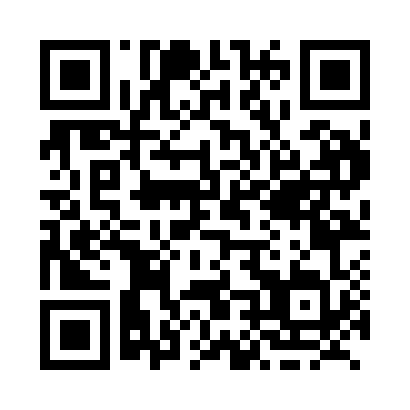 Prayer times for Zion, Ontario, CanadaSat 1 Jun 2024 - Sun 30 Jun 2024High Latitude Method: Angle Based RulePrayer Calculation Method: Islamic Society of North AmericaAsar Calculation Method: HanafiPrayer times provided by https://www.salahtimes.comDateDayFajrSunriseDhuhrAsrMaghribIsha1Sat3:445:321:116:298:5010:392Sun3:435:321:116:308:5110:403Mon3:425:311:116:308:5210:414Tue3:415:311:116:318:5310:435Wed3:405:301:126:318:5310:446Thu3:395:301:126:328:5410:457Fri3:395:301:126:328:5510:468Sat3:385:291:126:328:5510:479Sun3:385:291:126:338:5610:4810Mon3:375:291:136:338:5610:4811Tue3:375:291:136:348:5710:4912Wed3:375:291:136:348:5810:5013Thu3:365:291:136:348:5810:5114Fri3:365:291:136:358:5810:5115Sat3:365:291:146:358:5910:5216Sun3:365:291:146:358:5910:5217Mon3:365:291:146:369:0010:5318Tue3:365:291:146:369:0010:5319Wed3:365:291:156:369:0010:5320Thu3:365:291:156:369:0010:5421Fri3:365:291:156:379:0110:5422Sat3:375:301:156:379:0110:5423Sun3:375:301:156:379:0110:5424Mon3:375:301:166:379:0110:5425Tue3:385:311:166:379:0110:5426Wed3:385:311:166:379:0110:5427Thu3:395:311:166:379:0110:5328Fri3:395:321:166:379:0110:5329Sat3:405:321:176:379:0110:5330Sun3:415:331:176:379:0110:52